ПРОЄКТ                                                                                                                              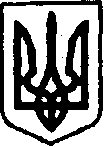 УКРАЇНАКЕГИЧІВСЬКА СЕЛИЩНА РАДАXХІ СЕСІЯ VІІІ СКЛИКАННЯРІШЕННЯ01 грудня 2021 року                       смт Кегичівка                                    №5153Про внесення змін          до договору оренди земліВідповідно до пункту 34 частини 1 статті 26 Закону України «Про місцеве самоврядування  в Україні», статей 12, 83, 93, 124, 125 ,126, 134 Земельного кодексу України, статей 19, 322, 33 Закону України «Про оренду землі», розглянуто клопотання Сліченка С.І. (вхідний № 8285/04-16 від 10 листопада 2021 року) про внесення змін до договору оренди землі № б/н від 22 липня 2014 року, укладеного відносно земельної ділянки загальною площею 109,2829 га кадастровий номер 6323183700:04:000:0226,  Кегичівська селищна радаВИРІШИЛА:Внести зміни до договору оренди землі № б/н від 22 липня 2014 року, номер запису про інше речове право 6438481 від 24 липня 2014 року, а саме: Визначити «Орендодавця»      за Договором – Кегичівську селищну ради. У зв’язку із чим, в усіх відмінках та випадках               в преамбулі, тексті та в розділі «Реквізити сторін» укладеного Договору «Орендодавця» – Головне управління Держземагенства у Харківській області змінити на Кегичівську селищну раду Харківської області.Викласти пункт 7 договору у наступній редакції: «Інші особливості об’єкта оренди, які можуть вплинути на орендні відносини: орендована земельна ділянка або її частина може передаватися орендарем у суборенду без зміни цільового призначення».Викласти пункт 8 договору в частині ставки орендної плати у наступній редакції:      «Орендна плата вноситься орендарем у грошовій формі у розмірі 10 % (десять відсотків)              від нормативної грошової оцінки земельної ділянки».Доповнити пункт 29 «Права орендаря» наступною умовою: «передавати в суборенду земельну ділянку або її частину без зміни цільового призначення».Уповноважити Кегичівського селищного голову Антона ДОЦЕНКА підписати відповідну додаткову угоду на виконання даного рішення.Зобов’язати орендаря здійснити державну реєстрацію іншого речового права                            у встановленому законодавством порядку. Контроль за виконання даного рішення покласти на постійну комісію з питань земельних відносин, охорони навколишнього природного середовища та будівництва Кегичівської селищної ради (голова комісії Віталій ПИВОВАР).Кегичівський селищний голова          оригінал  підписано             Антон ДОЦЕНКО